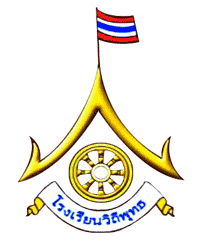 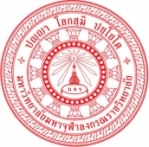 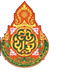 ใบสมัครเข้ารับการคัดเลือกเพื่อรับรางวัลโรงเรียนวิถีพุทธพระราชทานจากสมเด็จพระเทพรัตนราชสุดาสยามบรมราชกุมารี  ประจำปี  ๒๕๕๘ชื่อโรงเรียน.........................................................สังกัด สพป./สพม. จังหวัด................................ เขต...........ที่อยู่  เลขที่.............หมู่ที่.................ถนน.........................................ตำบล........................................................อำเภอ....................................จังหวัด....................................................รหัสไปรษณีย์......................................หมายเลขโทรศัพท์....................................................หมายเลขโทรสาร............................................................Website...............................................................E-mail...................................................................................เปิดทำการเรียนการสอน ระดับ.........................................................นักเรียน จำนวน.................................คนครูและบุคลากรในโรงเรียน จำนวน........................คน  โรงเรียนได้รับการคัดเลือกให้เป็นโรงเรียนวิถีพุทธชั้นนำ  รุ่นที่..................ประจำปี........................................ภาคสงฆ์ที่ ........................ชื่อครูผู้รับผิดชอบโรงเรียนวิถีพุทธ.............................................................................................................เบอร์โทร. ..........................................................E-mail...............................................................................ชื่อผู้บริหารโรงเรียน....................................................................................................................................เบอร์โทร. ..........................................................E-mail...............................................................................ชื่อผู้ใหญ่บ้าน...............................................................................................................................................ที่อยู่ เลขที่.......................หมู่ที่..................ซอย........................ถนน.........................ตำบล.........................อำเภอ.................................................จังหวัด...............................รหัสไปรษณีย์........................................เบอร์โทร. ..........................................................E-mail..............................................................................ชื่อนายกองค์กรปกครองส่วนท้องถิ่น   .......................................................................................................ที่อยู่สำนักงาน เลขที่..............หมู่ที่.....................ซอย......................ถนน.........................ตำบล.................อำเภอ..........................................จังหวัด...............................รหัสไปรษณีย์...............................................เบอร์โทร. ..........................................................E-mail..............................................................................ชื่อศึกษานิเทศก์ที่รับผิดชอบโรงเรียนวิถีพุทธ ...........................................................................................ที่อยู่สำนักงานเขตพื้นที่การศึกษา เลขที่.................หมู่ที่.....................ซอย................ถนน.........................ตำบล........................อำเภอ..........................................จังหวัด...............................รหัสไปรษณีย์................เบอร์โทร. ..........................................................E-mail...............................................................................	โรงเรียน..............................................................มีความประสงค์สมัครเข้ารับการคัดเลือกเพื่อรับรางวัลโรงเรียนวิถีพุทธพระราชทานจากสมเด็จพระเทพรัตนราชสุดาสยามบรมราชกุมารี ประจำปี ๒๕๕๘				ลงชื่อ...................................................................ผู้รับผิดชอบโครงการ				        (..................................................................)							ลงชื่อ...................................................................ผู้บริหารโรงเรียน				        (..................................................................)หมายเหตุ  ส่งใบสมัครพร้อมเอกสารหลักฐานตามที่กำหนดมาที่ สำนักพัฒนานวัตกรรมการจัดการศึกษา  ตึกสพฐ. ๕ ชั้น ๑๐  กระทรวงศึกษาธิการ  เลขที่ ๓๑๙    ถนนราชดำเนินนอก  เขตดุสิต  กรุงเทพฯ ๑๐๓๐๐ วงเล็บมุมซอง  (โรงเรียนวิถีพุทธพระราชทาน)  ตั้งแต่บัดนี้เป็นต้นไป  จนถึงวันที่ ๑๓ กุมภาพันธ์ ๒๕๕๘